Application for approval of a Trainee's Training Facilities Name :E-mail :Name of main premises :	Address of main premises :Date of previous approval:	Delete if not applicable I request approval of the training facilities described in this document and confirm that the descriptions given are an accurate representation of the current situation. I will inform the College Secretary should available facilities or equipment fall below the required standard before the next training review date.Current Date 	:	Signature 	:	Guidance on preparing the document for submissionThis application should be prepared following the guidance notes here and elsewhere in the template.Once the content has been added, the "Preparing the document for submission" section, plus unnecessary notes and example illustrations elsewhere in the template, should be deleted and the contents list updated before creating a PDF file for submission to the College via the Training Management System (TMS).The final PDF file should be under 4 MB in size with an image resolution of between 200 and 300 dpi to ensure sufficient detail in the illustrations when the PDF file is viewed on screen at 200% zoom. If you are having problems with creating a suitable PDF file, please contact the College Secretary.NOTES on use of this templateText in black below the "Preparing the document for submission" section is required. Do not modify or delete any of it. If any of the required text is missing, a corrected document may be required to be submitted along with a document resubmission fee.Guidance textThe template contains guidance text in green.Subheadings in green are suggestions. They should be modified to suite the described training facilities and changed to black text.Text in italics is an instruction, comment or suggestion. If it is in green, it can be deleted.Normal text in green should be replaced with appropriate text in BLACK, or deleted as appropriate

Illustrations are required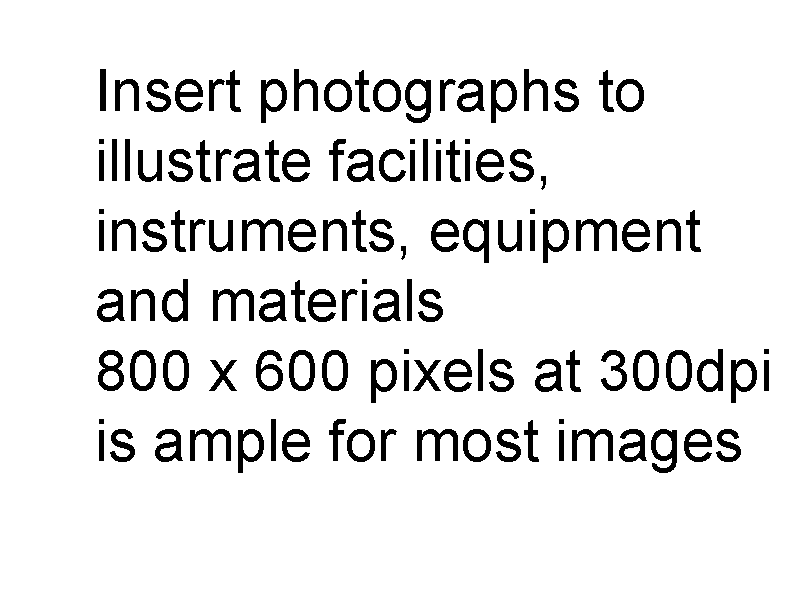 Insert photographs in appropriate places and use captions when appropriate. Scans of charts will need to be higher resolution and displayed larger than photographs.When using photographs; crop and resize them to about 800 x 600 pixels BEFORE adding them to the document. The image to the right is 800 x 600 pixels at 300 dpi 100% size. The image below is also 800 x 600 pixels. Its size on the page can be reduced by setting its scale to 33%. As the document is intended for on-screen viewing, the above small on-page size is OK as those performing the assessment can zoom to 200% to see details.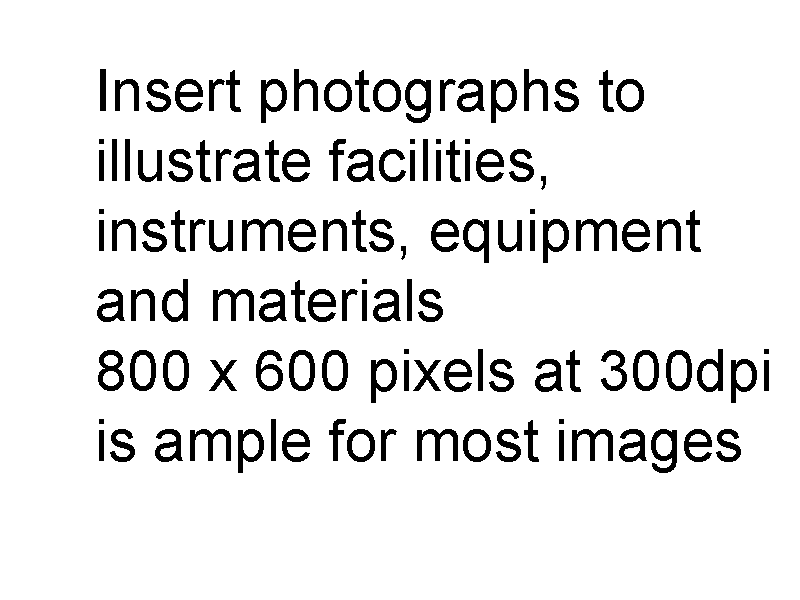 Premises (Buildings)Description of practice premises: Site 1Practice title and addressThe Veterinary Practice, 123 Road, Town, City, Postcode, Country Public areasEnter description .............Waiting area.Enter description .............Consulting roomsEnter description .............Diagnostic facilitiesEnter description .............Surgical facilitiesEnter description .............LibraryEnter description .............Availability of urgently required suppliesEnter details of local suppliers from whom you are able to obtain items at short notice. If you do not have a local supplier you will need to hold significant stocks of materials.Clinical recordsNote: Description of clinical records may be included here if there are multiple premises/practices involved and the records used at each differ. If they are the same at each practice/premises then describe them once under the specific heading below.General and dental operatory equipment:Note: Description of general equipment may be included here if there are multiple premises/practices involved and the facilities at each differ. If they are the same at each practice/premises then describe them once under the specific heading below.Description of additional practice premises: Site 2Title and addressAnother Veterinary Practice, 999 The Avenue, City, Postcode, Country Public areasEnter description .............Waiting area.Enter description .............Consulting roomsEnter description .............Diagnostic facilitiesEnter description .............Surgical facilitiesEnter description .............LibraryEnter description .............Availability of urgently required suppliesEnter details of local suppliers from whom you are able to obtain items at short notice. If you do not have a local supplier you will need to hold significant stocks of materials.Clinical recordsNote: Description of clinical records may be included here if there are multiple premises/practices involved and the records used at each differ. If they are the same at each practice/premises then describe them once under the specific heading below.General and dental operatory equipment:Note: Description of general equipment may be included here if there are multiple premises/practices involved and the facilities at each differ. If they are the same at each practice/premises then describe them once under the specific heading below.Clinical records If there are multiple premises with differing facilities and forms, describe them under the individual premises descriptions above.General medical recordsEnter description of how these are kept. If computerised, please name the system used. .............Dental chartsInclude images of charts for various species. The images do NOT need to be full size. They can be reduced to ½ size providing that the resolution is still OK when the final document is viewed at 200%.If you have problems incorporating them here, it is permissible to submit charts and client leaflets in a separate document, stating that fact here. Remember to include translations if they are not written in English. If charts are submitted separately, they should all be combined into a single document.Canine dental chart (required)Insert chart and translation hereFeline dental chart (required)Insert chart and translation hereREMEMBER to include translations if your documents are not in English. See the example below.This chart is at the lowest acceptable resolution. It is just readable when viewed on-screen at 200% zoom.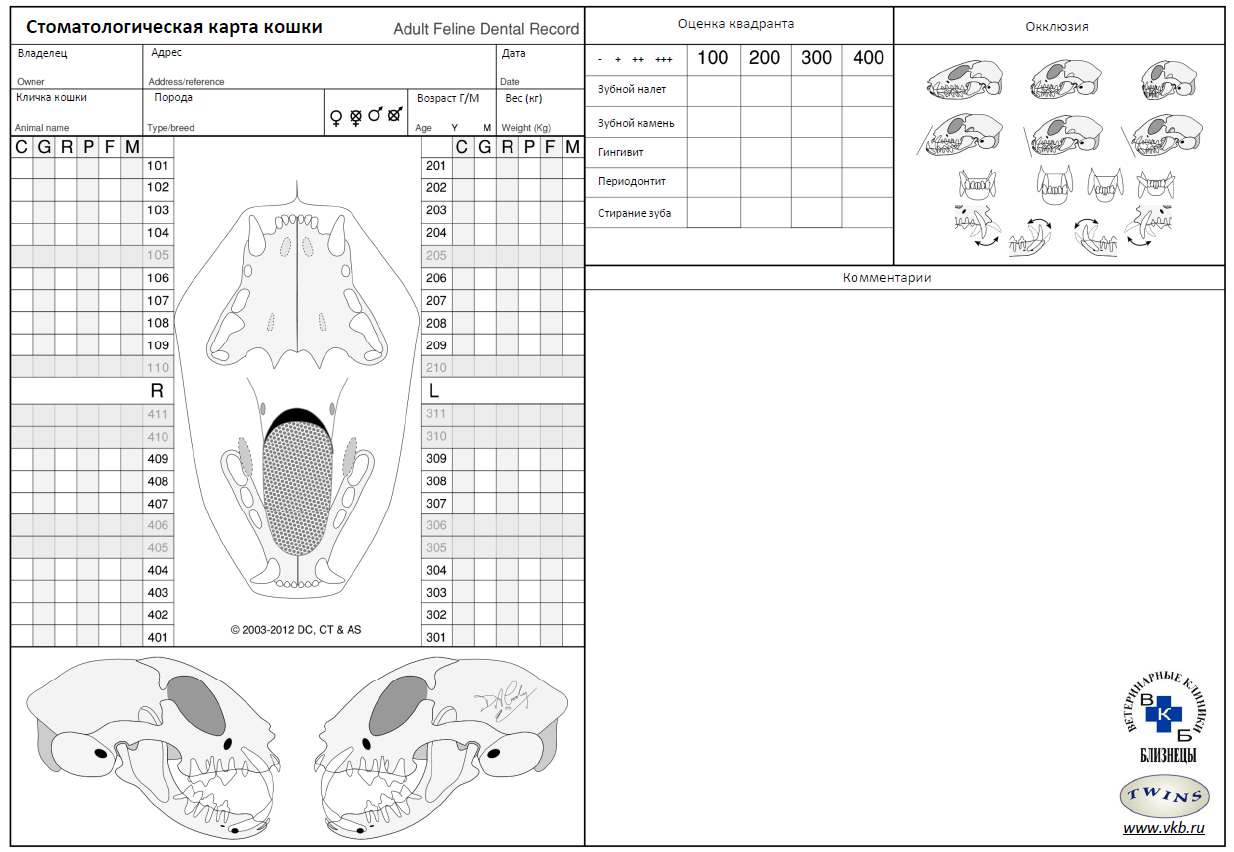 Feline dental chart in Russian: This has translations of most items built in, but the Quadrant assessment, Occlusion and Comments headings on the right side are not translated on the chart. The quadrant assessments are, Plaque, Calculus, Gingivitis, Periodontitis and Tooth wear (top to bottom). Rabbit dental chart (required)Insert chart and translation hereRodent dental charts (required)These can be multi- species charts – Two charts can be used for the two commonly seen dentition patterns: mouse/rat/gerbil/etc. and chinchilla/guinea pig/degu.Insert charts and translation hereEquine dental charts (required if any equine work undertaken)Insert chart and translation hereOther dental charts (if available)Insert chart and translation hereAnaesthetic and hospitalisation record sheetsIf you have problems incorporating them here, it is permissible to submit charts and client leaflets in a separate document, stating that fact here. Remember to include translations if they are not written in English. If charts are submitted separately, they should all be combined into a single document.Anaesthetic record sheet (required)Insert form and translation hereInpatient care record sheet (if any)Insert form and translation hereCritical care chart (if any)Insert form and translation hereClient handoutsHandout typeInsert handout and summary translation hereIf you have problems incorporating them here, it is permissible to submit charts and client leaflets in a separate document, stating that fact here. Remember to include translations if they are not written in English. If charts are submitted separately, they should all be combined into a single document.Non-dental equipment If there are multiple premises with differing facilities, describe items in  the individual premises descriptions above. Gas anaesthetic machines (types)Enter description ............. Include details of waste gas scavenging if inhalational agents used.(Assorted) Anaesthetic monitoring equipmentEnter description .............General and Operatory EquipmentInsert photographs. Sterilization equipmentEnter description .............AutoclaveEnter description .............Cold sterilizationEnter description .............Access to gas sterilizationEnter description .............Standard radiography facilitiesStandard X-ray unitFilm cassettes and radiographic films or Digital system	Enter description .............Patient homeostasis support equipmentEnter description ............. eg. Heat pads, i/v fluid pumps, syringe drivers etc.Dental operatoryInsert photographs. Enter descriptions .............Storage facilitiesWork surfacesOperating tableOperating lightsOperator chairsEmergency lightingGeneral Dental Equipment: Dental units, handpieces and bursThe recommended minimum quantity is given in brackets (* = required). Do not alter this column. Enter the quantity you have at each site and if not kept at the centre indicate what items you carry to the centre when working there.Number		Number	Number	Number in
Required	Items	at Site 1	at Site 2	Mobile kit	(1) 	Air driven dental system	2	1	0(2) 	High-speed air turbine handpieces	3	1	2(2) 	Low-speed air motors	2	1	0	(2) 	Contra angle handpieces	2	2	3(1) 	Reduction gear contra angle	0	0	1(2)	Polishing heads or handpieces(0) 	Electric dental hand engine(Assorted) 	FG burs: round, pear and fissure.		Provide a list of most frequently used types	702 TC	20	20	50	2 Round TC	5	5	5	4 Round TC	5	5	5	303 Diamond, coarse	10	10	5	Other	50	50	0(Assorted) 	RA/CA burs		Provide a list of most frequently used types	Finishing stones	0	0	assorted	Finishing discs	set	set	0	Sizes ½ to 8 round	*	*	many(Assorted) 	HP burs		Provide a list of most frequently used types	Rabbit molar bur, diamond round end cylinder	0	0	1	8 Round, Ash surgical	6	6	10	702 Ash surgical	6	6	10(1) 	Safety glasses(Assorted)	Disposable protective items (masks, gloves)Insert photographs: Use a caption when appropriate. Clinical examinationThe recommended minimum quantity is given in brackets. Do not alter this column. Enter the quantity you have at this location and if not kept at the centre indicate what items you carry to the centre when working there.Required	Items	Site1	Mobile kit	(1) 	Dental mirror(4) 	Explorers/probes(1) 	Magnification – 2.5 or 3 surgical loupes(1) 	Lighting - oral or surgical(1) 	Intraoral camera and films or digital cameraDental radiographyThe recommended minimum quantity is given in brackets. Do not alter this column. Enter the quantity you have at this location and if not kept at the centre indicate what items you carry to the centre when working there.Required	Items	Site1	Mobile kit	(1)	X-ray viewing box 
	(required even if using digital system as cases may be referred with films)(1) 	Dental X-ray unit(Assorted)	Dental radiographic films or sensors 	
	Provide a list of available sizes/types
	Note size 2 and size 4 equivalent sizes are required(*)	Processing facilities	
	Provide details	Digital system	Automatic or chair-side developer	(Assorted) Film clips 	Radiographic film ID and storage(Assorted)	Radiographic safety equipmentInsert photographs. PeriodonticsThe recommended minimum quantity is given in brackets. Do not alter this column. Enter the quantity you have at this location and if not kept at the centre indicate what items you carry to the centre when working there.Required	Items	Site1	Mobile kit	(1)	Power scaler: ultrasonic or sonic
 	Provide details(Assorted)	Tips for scaler
	Provide details(Assorted) 	Hand scalers
	Provide details(Assorted)	Hand curettes
	Provide details(2) 	Periosteal elevators(Assorted)	Sharpening stones & accessories(*)	Polishing paste(*)	Flour pumice or equivalent (Assorted) 	Polishing cups(0) 	Polishing brushes(*)	Plaque disclosing solution(Assorted) 	Home care products 
	Provide details
	(pastes, solutions, gels, sprays, treats, brushes, etc.)Insert photographs: Use a caption when appropriate.   EndodonticsThe recommended minimum quantity is given in brackets. Do not alter this column. Enter the quantity you have at this location and if not kept at the centre indicate what items you carry to the centre when working there.Required	Items	Site1	Mobile kit	(1) 	Endodontic organizerEndodontic hand files(*) Note that all sizes from 8 to 140 are required in 
25-31 length, but they do not need to be of the same 
type throughout the size range	25-31 mm ISO 8 to 10 (pathfinder) files	25-31 mm ISO 10 to 80 K- files or equivalent	25-31 mm ISO 10 to 80 K- reamers	25-31 mm ISO 15 to 80 H-files or equivalent	25-31 mm ISO 90 to 140 K-files	25-31 mm ISO 15 to 40 NiTi files (H and/or K)(*) Note that all sizes from 15 to 120 are required in 
veterinary lengths, but they do not need to be of the same 
type throughout the size range. NOTE: Veterinary length 
files may be ISO taper (16mm) or have double 
length (32mm) working ends.	40-60 mm # 15 to 40 H- files	40-60 mm # 45 to 80 H- files	40-60 mm # 15 to 40 H- files NiTi	40-60 mm # 45 to 80 H- files NiTi	40-60 mm # 90 to 120 H- files 	40-60 mm # 15 to 40 K-reamers	40-60 mm # 45 to 80 K-reamersEndodontic engine systems(0)	Endodontic hand engine
	Provide details if used(0)	Endodontic handpiece
	Provide details if used(0)	Endodontic engine files
	Provide details if usedEndodontic materials(*)	Gutta percha (GP) in ranges of sizes:(Assorted) 	25-31 mm ISO 15 to 140(0)	25-31 mm Non-ISO sizes	Provide details if used(Assorted)	40-60 mm in # 15 to 120 
	with taper matching the type of files used(0)	Heated system GP	Provide details if usedInsert photographs. Required	Items	Site1	Mobile kit	(Assorted)	Paper points in range of sizes:(*)	25-31 mm ISO 15 to 140(0)	25-31 mm Non-ISO sizes(*)	40-60 mm in # 15 to 120 (*)	Endodontic stops(1)	Endodontic ruler(*)	Irrigation needles – range of sizes
	Provide details(1 set) 	Spreaders (human length)(1 set) 	Pluggers (human length)(1 set) 	Pluggers (veterinary length)(1 set) 	Spreaders (veterinary length)(Assorted) 	Barbed broaches (human length)(Assorted) 	Barbed broaches (veterinary length)(*)	Irrigant solutions
	Provide details(*)	Chelating agent
	Provide details(Assorted)	 Spiral fillers –(human length)(Assorted)	 Spiral fillers –(veterinary length)(*)	Sealer cements
 	Provide details(*)	Retrograde filling material
	Provide details(*)	Calcium hydroxide powder and/or paste
	Provide details(*)	Calcium hydroxide sealer/cement
	Provide details(0)	MTA(*)	Mixing slab or mixing paper(*)	Assorted cement spatulasOrthodontics:  The recommended minimum quantity is given in brackets. Do not alter this column. Enter the quantity you have at this location and if not kept at the centre indicate what items you carry to the centre when working there.Required	Items	Site1	Mobile kit		Impression materials – 
	see Restorative 	Acrylic & temporary crown material – 
	see Restorative and Oral Surgery 	Wire bending pliers and cutters – 
	see Oral Surgery(*)	Dental laboratory (orthodontic appliances)
	Provide details(0)	Stone spatula(0)	Dental stone – type (III or IV)(0)	Dental vibrator(*)	Source of orthodontics requirements
	Provide details if supplies are not available(0)	Orthodontic bonding agent(0)	Orthodontic brackets & buttons(0)	Orthodontic (spring) wires(0) 	Power chains, elastic ligature, elastics(0)	Bracket application instrument(0)	Orthodontic bracket removal instrument(0)	Orthodontic pliers(*)	Model storage facilitiesInsert photographs: Use a caption when appropriate.  Restorative:The recommended minimum quantity is given in brackets. Do not alter this column. Enter the quantity you have at this location and if not kept at the centre indicate what items you carry to the centre when working there.Required	Items	Site1	Mobile kit	(*)	Dental laboratory (prosthodontics)
	Provide details(1 set) 	Composite (light cure)(Assorted) 	Plastic filling instruments(1) 	Enamel etching agent(1) 	Dentinal bonding agent(Assorted) 	Composite finishing points, disks, etc.	Provide details(1) 	Glass ionomer (chemical cured)
	Required for emergency use if curing lights fail(2) 	Curing lights(1) 	Light curing safety glasses or shield(Assorted) 	Finishing burs(0)	Other restorative materials	Resin modified glass ionomer	Compomer	Amalgam	Provide details	For amalgam, the necessary equipment needs to be listed:
	Amalgamator/triturator or mortar/pestle 
	Amalgam well
	Amalgam carrier or –pistol
	Various hand instruments (condenser, carver, and burnisher)
	Safety-waste box for amalgam waste(0)	Impressions trays – full jaw(0)	Impressions trays – for crown preparations(1) 	Custom tray material(*)	Impression materials
	Provide details(*)	Bite registration material
	Can be a suitable impression material(Assorted) 	Crown prep burs(Assorted) 	Crown prep finishing burs(0)	Luting cement for crowns and bridges(0) 	Retraction cord(0) 	Cord packing instrument(1) 	Haemostatic solutionInsert photographs: Use a caption when appropriate.  Oral SurgeryThe recommended minimum quantity is given in brackets. Do not alter this column. Enter the quantity you have at this location and if not kept at the centre indicate what items you carry to the centre when working there.Required	Items	Site1	Mobile kit	(*)	Surgical instrument kits
 	Provide details: i.e.
	list contents of sets of surgical instruments 
	used for oral surgery, including drapes, 
	swabs etc.(Assorted) 	Orthopaedic twisting wire(1) 	Wire twisting forceps(1) 	Wire bending pliers(1) 	Wire cutters (small)(Assorted) 	Acrylic burs(1) 	Acrylic or temporary crown material(1)	Extraction forceps(Assorted)	Elevators - range of types and sizes
	Provide details(Assorted)	Luxation instruments – range of sizes
	Provide details(Assorted)	Periosteal elevators(Assorted) 	Surgical blades(Assorted) 	Suture materials
	Provide details(0)	Grafting materials
	Provide detailsInsert photographs. Lagomorph and Rodent DentistryThe recommended minimum quantity is given in brackets. Do not alter this column. Enter the quantity you have at this location and if not kept at the centre indicate what items you carry to the centre when working there.Required	Items	Site1	Mobile kit	(Assorted)	Range of cheek pouch dilators(1)	Mouth gag(0)	Set of cheek dilators(0)	HP bur guard(Assorted)	HP burs suitable for occlusal adjustment
	Provide details. (0)	Fine grain diamond tooth rasp(Assorted)	Extraction instruments
	Provide details	Cheek tooth extraction forceps	Cheek tooth luxator	Incisor tooth luxatorPhotographs: Use a caption when appropriate.Equine DentistryIf you are involved in equine dentistry, please list your equine instruments, equipment, materials etc. providing details as appropriateRequired	Items	Site1	Mobile kit	(0)	Mouth gag(0)	Viewing devices(0)	Tooth rasps(0)	Power rasp(0)	Hand instruments(0)	Extraction instruments(0)	Surgical instruments(0)	Anaesthetic equipment(0)	OtherPhotographs: Use a caption when appropriate.   Other speciesIf you work on other species that require special instruments, equipment, etc., please list what you have available here, providing details as appropriate.Required	Items	Site1	Mobile kit	 (0)	?